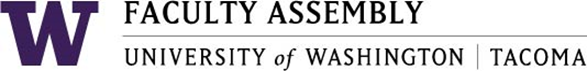 Faculty Assembly Fall Retreat NotesSeptember 26, 2016   9:00am- 12:00pm    WPHAGENDA9:00	Welcome and Introductions – Mark Pendras, Faculty Assembly Chair and Associate Professor, Urban Studies, & Lauren Montgomery, Faculty Assembly Vice Chair and Senior Lecturer,School of Interdisciplinary Arts and Sciences9:10	Updates on Student Success Task Force – Co-chairs of the Student Success Task Force: Lisa Hoffman, Interim Executive Director of Global Affairs and Professor, Urban Studies; Deirdre Raynor, Associate Professor, School of Interdisciplinary Arts and Sciences; Bonnie Becker, Associate Professor, School of Interdisciplinary Arts and Sciences9:15	Opening Comments& Strategic Plan Update – Mark Pagano, Chancellor & Melissa Lavitt, Executive Vice Chancellor for Academic Affairs9:25	Executive Council of Faculty Assembly Report 2015-2017: Highlighting Ongoing Activity and Articulation of Central Priorities– Mark Pendras, Faculty Assembly Chair and Associate Professor, Urban Studies9:50	Updates on Unionization – James Liner, Lecturer, School of Interdisciplinary Arts andSciences10:00  Break10:15	Race, Equity & Inclusion – Continuum on Becoming an Anti-Racist, MulticulturalOrganization11:15  Collaborative Conversations12:00  LUNCH for all faculty, compliments of Chancellor Mark PaganoNOTESWelcomeChancellor, Mark PaganoSummer 2016 was busy: Tacoma Paper Stationary building work continued; UW bought Court 17 as a full residence hall; some new faculty were hired based on requests, budget processes, and searches in the spring 2016; the Strategic Plan drafting process was completed – the “what we want to become” dreams are articulated well in it – its “roll-out” event will be on October 17, 2016; the Strategic Plan implementation team is being formed. The next Town Hall meeting will be on October 7th from 9-10am.Executive Vice Chancellor for Academic Affairs, Melissa LavittNoted the robust participation in shared governance that UW Tacoma has and how it positively impacts our culture. Updates on Diversity/inclusive hiring practices: EVCAA will bring policy/issues/updates to EC, especially relating to search consultants and assessing if the ones being used are doing a good enough jobUndergraduate Education: developing a Memorandum of Agreement for faculty participation in CORE; potentially creating a CORE faculty fellows program; would like Faculty Assembly input on MoAAcademic Affairs: Deans and Directors are sorting through a better system to develop new programs (idea stage, PNOI stage, etc.)Student Success Task Force interim Update– Kathleen Farrell and Jill Purdy This task force has been meeting and working since December 2015; they report to EVCAA LavittComprised of over 60 people from across campus, their catalyst worksite is open to anyone with a UW NetID. There are various workgroups each with a chair that sits on the steering committee for the task force; co-chairs submit recommendations to Melissa Lavitt and Jill PurdySome pilot projects started in summer 2016: Resource Guide (compiled by student member); “We are First Generation” posters; learning communities in CORE; exploratory course are in development           ASK FOR SLIDESThe task force will be transitioning to something more permanent: cross-campus, all academic units need to be represented; faculty voice needs to be strongFaculty Unionization Update – James LinerIn spring 2014 they began a card drive for a faculty union at UWUnionization has been a challenging process because UW is a large and diverse universityIn spring 2016 they started an open-membership union to move the campaign forward, though no bargaining yetAccomplishments: pushing for a faculty member to be on the Board of Regents; championing equity; pushing for better transportation options; supporting lecturers’ rightsOn November 19th in William Phillip Hall they are hosting a members-only Founding Convention and will elect a steering committee SLIDES POSTED ON FA WEBSITE UNDER UNIONIZATIONFaculty Salary Policy Update – the UW Senate is still working on itSHARED GOVERNANCE, etc. - Mark Pendras, Faculty Assembly Chair, 2016-2017PRIORITIES: Race, Diversity & Inclusion; Faculty Role in Budget; Undergraduate Education; Faculty Composition/WorkloadOpened floor to other priorities, visions, ideas:Question: are we looking fully enough at Undergraduate Education? Are lower-division and CORE transitioning well to majors or are we missing some transitions?Answer: Retention of lower-division students is poor; yes, we need continuity to keep students long enough for them to transition to majorsEach priority will take a lot of work to address; look at race, equity, diversity, and inclusion together and determine how to work on sub areasWe need to take action and not only discuss. Action require assessment and accountabilityGrowth into schools and colleges – what role does shared governance play in this move/growth? How are we growing? The complexity of this issue impacts shared governancePriority: how we relate/play-with the other two campusesAPCC – we need to think of how new programs come through – need a larger conversation on new program development and campus plan – How should APCC be assessing programs?Faculty workload; APT – the criteria for lecturer promotion is not spelled out enough; programs/schools come up with their own criteriaFaculty Assembly should provide information to steer continuity in this areaHow to be evaluated based on work in unitsChancellor Pagano highlighted that the priorities shared by Faculty Assembly are congruent with the priorities of administration; he reminded/invited faculty to come participate in discussions with the new Provost who will be on campus on October 26thA faculty member pointed out that the language in the Code/Bylaws, “provide adequate instruction” sets a low bar; where in this work is our focus on students? Where is the commitment to raising our own bar? We need to teach the students in front of us well. The culture on our campus needs to move toward raising the bar and being effective teachers for our students; teaching wellAnother faculty member point out that retention rate data should not be the only data we reply on: the difference in retention between freshman and sophomore year versus the retention between junior and senior year; retention between junior and senior will always be higher. Statistical artifact: self-selection = statistical fallacy. Some students will drop out at the first challenge. So, with Freshman, we need to help the meet the challenge and overcome it.Accountability from year to year is important for many reasons, one of which being turn-over in leadership positions; a report like EC’s 2015-2016 report should be the standard for every group on campusRace & Equity Table Conversations in Response to the Continuum on Becoming an Anti-Racist, Multicultural OrganizationREPORT OUT:Anti-racist = anti-white-supremacy. This is powerful language.How are people experiencing racism/white-supremacy? How can those who are less aware become informed and by whom? It shouldn’t always be the burden of the oppressed to inform others of how they are oppressedWe should re-think the continuum/rubric because it represents a linear process (like infant to adulthood); a development rubric hurts us all. Development in becoming an anti-racist, multicultural organization is more dynamic than a linear progression. For instance, we should be highlighting those community and faculty members who are already doing this work, who are aspirational. Highlight/elevate examples of column 6 as powerful symbols to aspire to. For instance, a Faculty of Color group has continually met with the campus leadership without compensation for their advisory work. We are still dealing with the consequences that come from having only a few people in power. We need to change the systems to change the cultureThere need to be individual actions and institutional actions to move toward a culture of equityFor example: hiring practices – we dance around diversity for 3 meetings and then chose someone who looks like usWhat is Faculty Assembly established a goal that all faculty will go back to the academic organizations they belong to and ask if they have groups that focus on diversity. Then, we can connect with those groups to establish a relationship with them, then advertise open positions to them when we’re hiring. Perhaps Faculty Assembly can have data base where search committees can access information about diversity groups and graduate student groups and then advertise to themWe’ll accomplish more by working at multiple levels: targeted efforts – need support – consultantsA well-complied, researched data-base of where you can send targeted inquires for hiringPromote positive action and reward itWe need multiple approaches on various levels:Stop using deficit-discourse in professional settingsReframe to asset-based language – practice it; sign up for the SEED workshopWork together to clear the “polluted air”; re-think, re-frameRecognize deficit-discourse and reframe it – learn how to do thisTABLE GROUPS:Table GroupWhere are we now? 3 moving to 4?Do we always think of all the things we might so to exclude or alienate?How do we create an environment where people can get feedback in a constructive way?	Anonymous reporting by students? We have heightened consciousness…?EVCAA is working on recruitment, but we will wait and seeHow do we create forums for students to lead this effort?What can we do to move forward?Let students lead; listen to what they sayShift classroom climate to empower minority studentsNeed to diversify the faculty to match student demographicsBeyond searches; include in promotionWhat can I do?Provide search resource to be more inclusiveSpeak-up/be more vocal on faculty searchesStart with more diverse pool of candidatesBy aware of “implicit bias”Student consultants – a representative body – on searchesAdvertise to diversity of campuses for potential candidatesHiring priorities; curriculum diversity; opportunities for discussion of diversity – discipline specific Focus on retaining faculty, not just recruitment – i.e. consider disproportionate workloads in promotion and tenureTable GroupWhere are we? 2.5, “rising” 3. 2 range – there are progressive pockets, but there are many places that are not there; burnout is an issue2.5 – searches, how we evaluate candidates (credentials); what are the right credentials? Eliminated the right people, structures, one embedded so deeply in status quo; a few elements of “4”, our public face is 3, our lived experience is 23 – the “But” part resonates…not wanting to make waves; searches that stuck closely to rubric were more successful3 heading to 4 – An EC member sees institutional efforts in action4 – in courses – in discussions, viewpoints, students sharing – doesn’t teach racially divisive topicsWhere should we go?Up! (to the right toward 4) – move people from where they areAt the institutional level, the President’s Race & Equity Initiative has been embraced; institutional mandate a necessary condition for change; Strategic Plan; gives license to call out when something is wrongParticipate in SEED; educate ourselves – Sharon Parker sent out website (everydayfeminism.com)Institutional learningMake SEED more available; during academic year as wellRight now it’s “opt-in” – incentivize it – “Diversity certificate”Annual merit should be based on Strategic Plan, not T&PExposureThe kinds of research we promote – what counts as “rigorous”? Does this exclude diversity, i.e. no Africana Studies, no Hispanic StudiesCommitment to excellent teaching and accountability & measurement of this…beyond student and peer evaluationsMake diversity a part of thisProcess requires structureProcess requires breakdown – individuals making change; how to make it contagiousHow to leverage the things we already do well to make changes in this?In relation to diversity, what are we doing well?SEED – expand this; as part of new faculty orientationSafe ZoneHow do we measure success of these?What will each individual do/ what actions can we take?Self-educationExpanding SEEDExposure to implicit biasToday is discussion, not actionMust be both institutional and individualTable GroupCircled 3 on continuum; elements of all columnsInclude mission statement in tenure/promotion – includes diversityPrioritize faculty involvement for diversity training (new orientation?)Training needs to be effectiveTable GroupHow to get part-time faculty involved?How to enlist those not on the committee in getting to “6”?How to enable those already invested and enlist those not so invested?Tenure and promotionIncentivesDiversity in terms of content vs. diversity in terms of contextHow to translate/articulate this vision for resistant people?Table GroupOrientation for new/existing faculty in consultation with faculty/administration associated with successful programs like SEEDBreaking the misconception held by some that if one teaches in the sciences that one cannot or need not address diversity/inclusivity in pedagogy in the classroomMore money (if needed) to have job ads reach diverse potential hiresInclude mission statement about diversity in T/P cases (merit too!)What formal/informal support system is in place for faculty of color when they need it?Table GroupSomewhere around 3Some sense of frustration among faculty and jadedness Expand SEED courses and incentivize Incorporate facilitators and reward themExpand SEED into PODs focused on differenceDiversity Credits expansion – more course threaded throughout the curriculum, possibly at lower division/CORE levelTable GroupSEED – translate into online learning forum; create incentive for faculty; offering more often, more seats, more PODs; developing buy-in from social science departments; design training practical to teaching in the sciences; breaking barrier of diversity teaching in sciences; Diversity Credit – tie into lower division/CORE; have CORE faculty engage in diversity training (wouldn’t need if we were a “6” and all courses addressed diversity)Involve students in hiring – adding questions around diversity in searchesHave an open forum where student can just talk; facilitated thoughTable GroupWe need to ask students and other stakeholders where they think we’re on the continuumWe do not take for granted that all faculty want to move to #6This is highly interconnected to other aspects of faculty life, such as: workload and service; tenure and promotion; recognition, incentives, rewards (i.e. SEED)Where we are – we are heading toward “4” – mixed across campusMoving forward – consider annual review – categorize work around goals for Strategic Plan (to include equity and diversity.) Redesign systems we are using – annual review, P&TUnderstand where faculty of color see us on this scale and how to start the conversation in a way that is not burdening, exclusionary or paternalisticNeed to fundamentally address what we expect of students and how we get them to proficiency – not expecting them to have the elite preparation, but to provide it at a systems/structure levelChallenge taken-for-granted ideas about what students need to know and whether they can know what they are missingWe can’t lose the focus on race as we deal with larger issues of class, diversity, and equity. However, race is not a way to fix the problemsBring people here – offer incentivesGet moving with small groups – go beyond the data; don’t get bogged down in the academic conversationEducate the people who already want to be involved in this workTable GroupWhere is UWT? (10 participants) – #2) 1 person; #3) 3 people; #4) six people; no one voted for #5 or #6How can we move further?Focus on accountabilityStudent experience racism and do not have an avenue to “safely” express their experienceFocusing on services and offices leave us talking about compliance…rather than on creating a CULTURE of inclusion and diversity. How do we incorporate our pedagogy?Room for improvementMore funding for SEED & continued commitmentTo continue to build accountability in practicesMaking diversity and inclusion conversations/training mandatory: could it be counted as service?Burden of proof is on “student”Implementing a hotline where people can report anonymouslyDiversity Advocates at each division (as service position or hired position?)Process needs to be transparent for faculty and students – hopefully with a committee composed of faculty, staff, and studentsUCERO (University Internal Complaints and Resolution) Office exists – people should know about itThe result of these actions should not lead to a “kiss of death”What can I do?To see where on the continuum my CLASS is, to identify how to move it to the nect levelDuring peer review have conversation on SEED practicesAdjourn Appendices – to add later